Proiect co-finanțat din Programul Operațional Capital Uman 2014-2020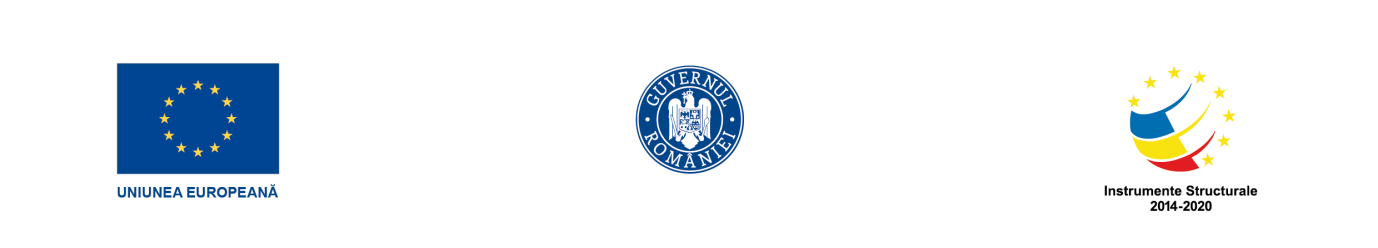 Creșterea calității programelor de studii universitare prin formarea resursei umane și promovarea culturii antreprenoriale în randul studenților – ProFormPOCU/379/6/21, cod MySMIS - 124981DEPARTAMENTUL DE MARKETING ŞI MANAGEMENTCALENDARUL PROBELORPENTRU FINALIZAREA CURSULUI POSTUNIVERSITAR Strategii moderne de formare a cadrelor didactice pentru diseminarea noțiunilor de antreprenoriat.SESIUNEA IUNIE 2021 Rezultatele finale la examenul de certificare vor fi afișate pe site-ul Facultății de Științe Economice, la secțiunea Proiecte din /fonduri publice, https://www.ub.ro/fsec/proiecte-din-fonduri-publice/proiect-pocu-proform/anunturi-proform.COORDONATOR PARTENER P5  - UVAB,conf. univ. dr. Roxana MironescuÎnscrierea candidaților (cererile de înscriere se vor trimite pe e-mail la adresa : dflorescu@ub.ro)18 iunie 2021, până la ora 16,00Desfășurarea probei teoretice (susținerea testului online, pe platforma Microsoft Teams a UVAB)28 iunie 2021, ora 14,00Desfășurarea probei practice predarea lucrării aplicative , în PPTX, max . 15 slide-uri, pe adresa de e-mail : mironescu.roxana@ub.rosusținerea online a lucrării practice pe platforma Microsoft Teams a UVAB29 iunie 2021, ora 13,00